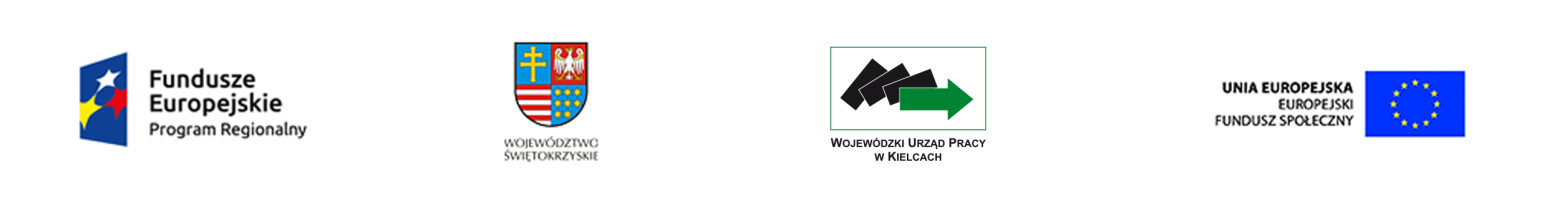 Załącznik nr 13 do umowy – Wzór zakresu danych osobowych powierzonych do przetwarzaniaZbiór Regionalny Program Operacyjny Województwa Świętokrzyskiego na lata 2014 – 2020 Zakres danych osobowych wnioskodawców, beneficjentów, partnerówDane związane z badaniem kwalifikowalności wydatków w projekcie Dane uczestników instytucjonalnych (osób fizycznych prowadzących jednoosobową działalność gospodarczą).Szczegółowy zakres danych odwzorowany jest w Wytycznych w zakresie warunków gromadzenia i przekazywania danych w postaci elektronicznej na lata 2014 – 2020.	Dodatkowo: Dane uczestników indywidualnych.Szczegółowy zakres danych odwzorowany jest w Wytycznych w zakresie warunków gromadzenia i przekazywania danych w postaci elektronicznej na lata 2014 – 2020. Dodatkowo: Z zastrzeżeniem, że następujące dane:Osoba należąca do mniejszości narodowej lub etnicznej, migrant, osoba obcego pochodzenia;Osoba bezdomna lub dotknięta wykluczeniem z dostępu do mieszkań;Osoba z niepełno sprawnościami;Osoba w innej niekorzystnej sytuacji społecznej (innej niż wymienione powyżej)stanowiące dane wrażliwe, zbierane będą od momentu zarejestrowania przez Generalnego Inspektora Ochrony Danych Osobowych zbioru, o którym mowa w § 20 ust. 2 pkt 1 niniejszej umowy.Dane pracowników zaangażowanych w przygotowanie i realizację projektów oraz dane pracowników instytucji zaangażowanych we wdrażanie programu operacyjnego na lata 2014 – 2020, współfinansowanego z EFS, którzy zajmują się obsługą projektów.Dane dotyczące personelu projektu.Szczegółowy zakres danych odwzorowany jest w Wytycznych w zakresie warunków gromadzenia i przekazywania danych w postaci elektronicznej na lata 2014 – 2020.Uczestnicy szkoleń, konkursów i konferencji (osoby biorące udział w szkoleniach, konkursach i konferencjach w związku z realizacją  RPOWŚ, inne niż uczestnicy w rozumieniu definicji uczestnika określonej w Wytycznych w zakresie monitorowania postępu rzeczowego realizacji programów operacyjnych na lata 2014 – 2020).Zbiór centralny system teleinformatyczny wspierający realizację programów operacyjnychZakres danych osobowych wnioskodawców, beneficjentów, partnerów.Dane uczestników instytucjonalnych (w tym osób fizycznych prowadzących jednoosobową działalność gospodarczą).Szczegółowy zakres danych odwzorowany jest w Wytycznych w zakresie warunków gromadzenia i przekazywania danych w postaci elektronicznej na lata 2014 – 2020. Dane uczestników indywidualnych.Szczegółowy zakres danych odwzorowany jest w Wytycznych w zakresie warunków gromadzenia i przekazywania danych w postaci elektronicznej na lata 2014 – 2020.Z zastrzeżeniem, że następujące dane:Osoba należąca do mniejszości narodowej lub etnicznej, migrant, osoba obcego pochodzenia;Osoba bezdomna lub dotknięta wykluczeniem z dostępu do mieszkań;Osoba z niepełno sprawnościami;Osoba w innej niekorzystnej sytuacji społecznej (innej niż wymienione powyżej)stanowiące dane wrażliwe, zbierane będą od momentu zarejestrowania przez Generalnego Inspektora Ochrony Danych Osobowych zbioru, o którym mowa w § 20 ust. 2 pkt 2 niniejszej umowy.Dane dotyczące personelu projektu.Szczegółowy zakres danych odwzorowany jest w Wytycznych w zakresie warunków gromadzenia i przekazywania danych w postaci elektronicznej na lata 2014 – 2020.Wykonawcy realizujący umowy o zamówienia publiczne, których dane przetwarzane będą 
w związku z badaniem kwalifikowalności środków w projekcie (osoby fizyczne prowadzące działalność gospodarczą).Lp.Nazwa1Nazwawnioskodawcy (beneficjenta)2Forma prawna3Forma własności4NIP5REGON6Adres siedziby: UlicaNr budynkuNr lokaluKod pocztowyMiejscowośćKrajWojewództwoPowiatGminaTelefonFaxAdres e-mailAdresstrony www7Osoba/y uprawniona/e do podejmowania decyzji wiążących w imieniu wnioskodawcy8Osoba do kontaktów roboczych:ImięNazwiskoTelefonAdres e-mailNumer faksuAdresUlicaNr budynkuNr lokaluKod pocztowyMiejscowość9Partnerzy10Nazwaorganizacji/instytucji11Forma prawna12Forma własności13NIP14REGON15Adres siedziby:UlicaNr budynkuNr lokaluKod pocztowyMiejscowośćKrajWojewództwoPowiatGminaTelefonFaxAdres e-mailAdresstrony www16Osoba/y uprawniona/e do podejmowania decyzji wiążących w imieniu partnera17Symbol partnera1Kwalifikowalność środków w projekcie zgodnie z wytycznymi Ministra Infrastruktury i Rozwoju w zakresie kwalifikowalności wydatków w ramach Europejskiego Funduszu Rozwoju Regionalnego, Europejskiego Funduszu Społecznego oraz Funduszu Spójności na lata 2014 – 20201Przynależność do grupy docelowej zgodnie ze Szczegółowym Opisem Osi Priorytetowych Regionalnego Programu Operacyjnego Województwa Świętokrzyskiego na lata 2014 – 2020 / zatwierdzonym do realizacji wnioskiem o dofinansowanie projektu1Przynależność do grupy docelowej zgodnie ze Szczegółowym Opisem Osi Priorytetowych Regionalnego Programu Operacyjnego Województwa Świętokrzyskiego na lata 2014 – 2020 /zatwierdzonym do realizacji wnioskiem o dofinansowanie projektuLp.Nazwa1Imię2Nazwisko3Identyfikatorużytkownika4Adres e-mail5Rodzajużytkownika6Miejscepracy7Telefon8Nazwawnioskodawcy/beneficjentaLp.Nazwa1Imię2Nazwisko3Nazwainstytucji/organizacji4Adres e-mail5Telefon6Specjalne potrzebyLp.NazwaUżytkownicy Centralnego systemu teleinformatycznego ze strony instytucji zaangażowanych 
w realizację programów1Imię2Nazwisko3Miejscepracy4Adres e-mail5LoginUżytkownicy Centralnego system teleinformatycznego ze strony beneficjentów/partnerów projektów (osoby uprawnione do podejmowania decyzji wiążących w imieniu beneficjenta/partnera)1Imię2Nazwisko3Telefon4Adres e-mail5Kraj6PESELWnioskodawcy1Nazwawnioskodawcy2Forma prawna3Forma własności4NIP5Kraj6Adres: UlicaNr budynkuNr lokaluKod pocztowyMiejscowośćTelefonFaxAdres e-mailBeneficjenci/Partnerzy1Nazwa beneficjenta/partnera2Forma prawna beneficjenta/partnera3Forma własności4NIP5REGON6Adres:UlicaNr budynkuNr lokaluKod pocztowyMiejscowośćTelefonFaxAdres e-mail7Kraj8Numer rachunku beneficjenta/odbiorcyLp.Nazwa1Nazwawykonawcy2Kraj3NIP wykonawcy